СОБРАНИЕ ДЕПУТАТОВ ВЕСЬЕГОНСКОГО РАЙОНАТВЕРСКОЙ ОБЛАСТИРЕШЕНИЕг. Весьегонск.2012                                                                                                                                 № Заслушав и обсудив отчет начальника ТОСЗН Весьегонского района Тверской области Макаровой И.В. о предоставлении мер социальной поддержки гражданам  Весьегонского района за 2011 год и задачах на 2012 год Территориальным отделом социальной защиты населения  Весьегонского районаСобрание депутатов Весьегонского района решило:1. Отчет о предоставлении мер социальной поддержки гражданам  Весьегонского района за 2011 год и задачах на 2012 год Территориальным отделом социальной защиты населения  Весьегонского района принять к сведению (прилагается).2.Настоящее решение вступает в силу со дня его подписания.                  Глава района                                                                            А.В. ПашуковО предоставлении мер социальной поддержки гражданам  Весьегонского района за 2011 год и задачах на 2012 год Территориальным отделом социальной защиты населения  Весьегонского района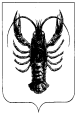 